TE-2025  全自动BOD快速测定工作站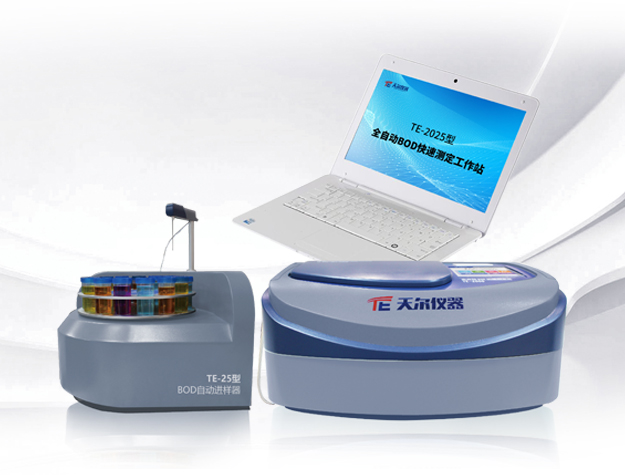 ★ 采用进口BOD专用菌种、夹层干式膜无毒无害，使用寿命长▷产品简介：TE-2025型全自动BOD快速测定工作站采用25通道全自动检测，批量水样自检检测，8英寸彩色触摸屏，内置打印机，测量速度快，多液路全自动智能切换，自动恒温流通式微生物电极法，全自动快速测定水中BOD，8分钟出结果，性能稳定、操作方便、测量准确、符合国家环保总局有关行业标准，测试方法编入《水和废水分析方法》第四版，且列为HJ/T86-2002微生物传感器快速测定的标准方法 .▷适用范围：TE-2025型全自动BOD快速测定工作站可广泛用于环境监测站、高等院校、城市污水处理及各类地表水、工业废水中BOD快速检测 .▷技术参数：测量项目： 生物化学需氧量（BOD） 进样器：全自动TE-25自动进样器测量原理： 流通式微生物电极法 测量范围： 2-4000mg/L 环境温度：5-40℃进样方式：全自动进样装置测量时间： 8min 测量误差： ≤5% （11次测量标准相对偏差）自检： 仪器具有自检错误报警功能测量方式： 全自动智能切换待测水样、标准样、清洗液样品体积： 50mL测量数量：自动25样本检测恒温方式 :自动脉冲式恒温控制系统通讯接口： USB RS-232生物膜寿命： 不开封质保一年，活化后使用30天以上 自动供氧：防液体渗透自动供氧设计数据存储： 100万条存储数据 软件环境：专用水质检测软件数据传输： 仪器具有数据传输功能 清洗方式： 全自动清洗 整机尺寸: 长530x宽360x高200 电源： AC220V,50HZ 显示: 8寸彩色液晶触摸屏 打印方式： 内置打印机 *水质专用检测系统（具有软件著作权证书）*产品具有省级以上检测报告，通过ISO9001 ,ISO14001认证